НАРУШЕНИЯ ПРАВИЛ ОСТАНОВКИ ТРАНСПОРТНЫХ СРЕДСТВ В НЕПОЛОЖЕНОМ МЕСТЕ.Первый в мире паркомат был установлен в Оклахома-Сити (США) 16 июля 1935 года. Он был механический, оплата производилась монетами. Вскоре подобные устройства распространились по всему миру, Паркоматы в Токио установили в январе 1959 года (оплата тоже монетами), сумма в иенах была эквивалентна 2,7 центам за каждые 15 минут, но единовременно заплатить возможно было только за 90 минут, и офисным работникам приходилось нанимать посыльных для пролонгации парковки. Карательной мерой для неплательщиков за парковку стала установка блокираторов на колеса.К середине 90-х годов прошлого столетия платные стоянки, использующие специализированное оборудование для парковки, стали распространяться в России. Развивались не только муниципальные, но и частные парковки. Первые частные автоматизированные парковки в нашей стране организовывались для придания более высокого статуса строящимся торгово-развлекательным и бизнес-центрам, а не как важный элемент инфраструктуры. Они были, как правило, бесплатными.Ситуация изменилась в результате значительного увеличения количества личного автотранспорта. Остро встал вопрос нехватки парковочного пространства и обеспечения безопасности автомобилей.Инфраструктура платных парковок прошла развитие от огороженного периметра, где все основные функции по контролю, размещению и взиманию платы с автотранспорта были возложены на охранника-оператора стоянки, до многоуровневых автоматизированных паркингов, где весь комплекс работ выполняется специализированными техническими устройствами.Парковка транспортных средств – проблема актуальная не только для мегаполисов, но и крупных городов РФ.В современном мире темп производства автомобилей растет, а желание и возможность иметь свой транспорт появляется у все большего количества людей, из-за этого возникает проблема парковки.Первое на что надо обратить внимание это, проблема в том, что нет стоянок и парковочных мест. Из-за это создаются большие проблемы для водителей. Например, в Ростовской области в городе Шахты на перекрестке Красный Шахтер рядом с рынком, паркуются таксисты и маршрутные такси, а некоторые водители бросают свои автомобили на проезжей части от безысходности, и затрудняют движение создавая пробки. И это с учетом запрещающих стоянку знаков. Из-за отсутствия парковочных мест, очень часто некоторые автомобили забирает эвакуатор, а водителя штрафуют.Для решения данной проблемы, нужно выделять дополнительные места для парковки.  Многие большие города уже планируют разные технологии размещения автомобилей. Парковки должны быть по приемлемой цене, тогда не будет необходимости, в эвакуации автомобилей, которые мешаю другим водителям и пешеходам.В российских городах проблему нехватки парковочных мест решают с различной долей успеха, вводя в эксплантацию многоуровневые парковки, подземные гаражи и стоянки. Эксперты говорят, что будущее городского паркинга - это высокотехнологичные автоматические гаражи, и уже сейчас идут разработки по этому направлению. Стоит ориентироваться на то что парковки должны быть по приемлемой цене, только тогда будет меньше нарушений в области парковок. Это будет очень удобно во многих городах и особенно в больших городах. Парковки должны быть преимущественно установлены вблизи торговых центров, школ, университетов и т.д.Но также не стоит забывать о том, что, в связи с ситуаций на дороге недобросовестные предприниматели содержащие штрафные стоянки и эвакуаторы лоббируют свои интересы при установке запрещающих знаков. Существует Кодекс РФ об административных нарушениях устанавливает конкретные требования к организации штрафстоянки, на которую эвакуируются автомобили после ДТП. В некоторых ситуациях автомобили забирают на шарф стоянку не законно, если владелец автомобиля успел прибыть на место эвакуации до того, как эвакуатор начал движение, должностное лицо, составившее протокол, а также водитель эвакуатора обязаны прекратить процесс эвакуации и вернуть машину владельцу, при условии устранения причины задержания на месте (ст.27.13 КоАП РФ). Участились случаи, когда автомобили забирали. Но при этом знака «Стоянка запрещена» нет, а также нет знака эвакуации автомобиля.Понятие «Парковки»Понятие «парковки» Парковка в техническом смысле слова означает процесс перевода механического ТС в неподвижное состояние, в предусмотренном для этого безопасном месте. Вторым лексическим значением этого термина является собственно парковочное место, на которое помещается автомобиль в нерабочем состоянии. Чтобы правильно квалифицировать правонарушение, вызванное неправильной постановкой ТС на стоянку, следует определиться с пониманием терминов: парковка; стоянка; остановка. Синонимом термина «парковка» является понятие «стоянка», которое вводится п.1.2 ПДД. Согласно дорожным нормам под стоянкой ТС подразумевается целенаправленная остановка движения автомобиля на время, превышающее 5 минут, не связанная с целями высадки или посадки в авто пассажиров или выгрузки перевозимого груза. Если остановка движения ТС осуществляется водителем осознанно для высадки пассажиров, в течение временного промежутка не более 5 минут, то этот процесс по нормативам дорожного движения определяется как остановка.Правила парковки: где можно, а где нельзя парковаться? В 12-ом разделе действующих Правил дорожного движения говорится о том, где можно парковаться, а где этого делать нельзя. Из пункта 12.1 можно узнать, что организовывать стоянку можно на обочине справа от дороги или у края проезжей части. Если вам все же хочется припарковаться слева, то это можно делать лишь на дорогах с одной полосой движения в каждую сторону и без трамвайных путей.Места где запрещена парковка стоят определенные знаки.Действие знака «Стоянка запрещена» распространяется от места установки знака до ближайшего перекрестка за ним, а в населенных пунктах при отсутствии перекрестка — до конца населенного пункта.Какими знаками устанавливается?Дорожный знак эвакуации автомобилей помещается наряду с основными знаками, которые запрещают стоянку, остановку или парковку. Как правило, это знаки, находящиеся в диапазоне номеров ПДД – от 3.27 до 3.30. 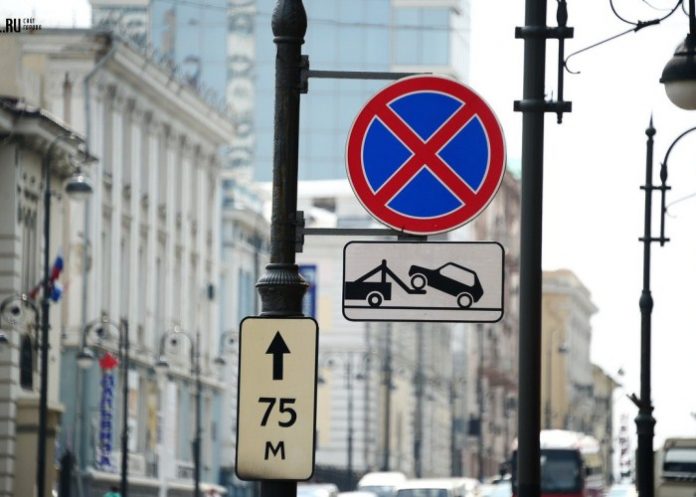 Функция знака – предупредить о том, что, если водитель нарушит сигнал запрещающего знака, остановит или припаркует свой автомобиль под ним, либо в его диапазоне действия, тогда одним штрафом его наказание не обойдется.Текст статьи 12.19 КоАП.Статья 12.19 Нарушение правил остановки или стоянки транспортных средств.Нарушение правил остановки или стоянки транспортных средств, за исключением случаев, предусмотренных частью 1 статьи 12.10 настоящего Кодекса и частями 2 - 6 настоящей статьи. Предупреждение или штраф в размере 500 руб.Правила дорожного движения: стоянка запрещена.•	Парковка на тротуареРазмер штрафа за стоянку на тротуаре устанавливается частями 3 и 6 статьи 12.19 КоАП:3.Остановка или стоянка транспортных средств на пешеходном переходе и ближе 5 метров перед ним, за исключением вынужденной остановки и случая, предусмотренного частью 6 настоящей статьи, либо нарушение правил остановки или стоянки транспортных средств на тротуаре, за исключением случая, предусмотренного частью 6 настоящей статьи, -Влечет наложение административного штрафа в размере одной тысячи рублей.•	Парковка на местах для инвалидовЗа нарушение в местах, отведенных для транспортных средств инвалидов, сумма штрафа составит уже 5 тысяч рублей. При этом за совершение данного правонарушения применяется эвакуация транспортного средств.•	Парковка на остановке автобусов и маршрутокОно предусмотрено статьей 12.19 КоАП:Остановка или парковка без создания помех общественному транспорту — 1000 рублей;Стоянка с созданием помех для пешеходов или общественного транспорта — штраф в размере 2000 рублей.Если водитель припарковался на остановке и покинул автомобиль, то машина будет эвакуирована на штрафстоянку. В этом случае заплатить придется значительно больше. При этом вы можете отсутствовать всего несколько минут — дорожная полиция и эвакуаторы работают быстро — на задержание автомобиля достаточно 10 минут.•	Парковка вторым рядомНарушение правил остановки или стоянки транспортных средств на проезжей части, повлекшее создание препятствий для движения других транспортных средств, а равно остановка или стоянка транспортного средства в тоннеле, за исключением случая, предусмотренного частью 6 настоящей статьи. Штраф в размере 2000 руб.•	Парковка на газонеСамыми большими будут штрафы в столицах. Так, КоАП Москвы в ст. 8.25. установил штраф в размере 5000 рублей, который может увеличиться до 300 тысяч в зависимости от того, кто нарушил правила.Кроме того, автомобиль уберут принудительно, если водитель оставил его на пешеходном переходе и ближе 5 метров перед ним, ближе 15 метров от мест остановки общественного транспорта, далее первого ряда от края проезжей части, нарушив предписания знаков и разметки. Данные правила определены ч. 1 ст. 27.13 Кодекса РФ об административных правонарушениях.Таким образом, парковка транспортных средств – проблема актуальная не только для мегаполисов, но и крупных городов РФ.  Первая проблема состоит в том, что нет стоянок и парковочных мест, чтобы устранить данную проблему должно быть больше парковочных мест вблизи торговых центров, больниц, школ, институтов и рынков, то есть там, где большое скопление людей. Второе, парковки должны быть по приемлемой цене, только тогда будет меньше нарушений в области парковок. А также нужно бороться с недобросовестными предпринимателями, содержащими штраф стоянки не законно. Необходимо противодействовать коррупционным правонарушениям в сфере установки знаков, запрещающих парковки. Для этого считаем возможным включение в работу общественных организаций. Общественный контроль за установкой знаков, запрещающих парковку способен противодействовать лоббированию корыстных интересов недобросовестных предпринимателей.В нашем современном мире темп развития технологий растет и во многих городах решают проблему нехватки парковочных мест, цены и нелегальных штрафстоянок путем использования технологичных достижений.Список литературы.1 Кодекс Российской Федерации об административных правонарушениях от 30.12.2001 № 195-ФЗ (ред. от 02.10.2018) // Собрание законодательства РФ. – 2002. – №1 (ч. 1). – ст. 1. 2 Постановление Правительства РФ от 23.10.1993 № 1090 (ред. от 27.08.2018) «О Правилах дорожного движения» (вместе с «Основными положениями по допуску транспортных средств к эксплуатации и обязанности должностных лиц по обеспечению безопасности дорожного движения») // Российские вести, 1993. – №  227.3 Официальный сайт  ООО «АП-ПРО» / История развития парковок // URL: http://3390017.ru/stati-o-parkovkah/istoriya-razvitiya-avtomaticheskih-parkovochnyh-sistem